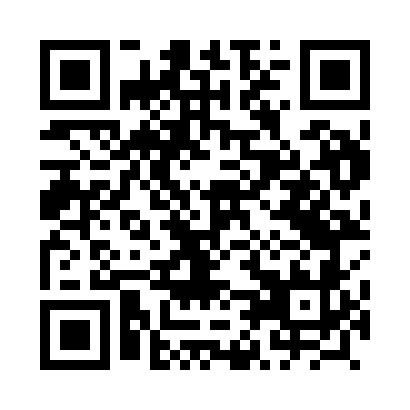 Prayer times for Dorsze, PolandMon 1 Apr 2024 - Tue 30 Apr 2024High Latitude Method: Angle Based RulePrayer Calculation Method: Muslim World LeagueAsar Calculation Method: HanafiPrayer times provided by https://www.salahtimes.comDateDayFajrSunriseDhuhrAsrMaghribIsha1Mon3:546:0212:345:007:079:082Tue3:516:0012:345:017:099:103Wed3:475:5712:345:037:119:134Thu3:445:5512:335:047:139:155Fri3:415:5212:335:057:159:186Sat3:385:5012:335:077:179:217Sun3:345:4712:325:087:199:238Mon3:315:4512:325:097:209:269Tue3:275:4312:325:117:229:2910Wed3:245:4012:325:127:249:3211Thu3:205:3812:315:137:269:3512Fri3:175:3512:315:157:289:3713Sat3:135:3312:315:167:309:4014Sun3:105:3112:315:177:329:4315Mon3:065:2812:305:197:349:4616Tue3:025:2612:305:207:359:4917Wed2:585:2412:305:217:379:5318Thu2:555:2112:305:227:399:5619Fri2:515:1912:295:247:419:5920Sat2:475:1712:295:257:4310:0221Sun2:435:1412:295:267:4510:0622Mon2:395:1212:295:277:4710:0923Tue2:355:1012:295:287:4910:1324Wed2:305:0812:295:307:5010:1625Thu2:265:0512:285:317:5210:2026Fri2:225:0312:285:327:5410:2427Sat2:185:0112:285:337:5610:2728Sun2:174:5912:285:347:5810:3129Mon2:164:5712:285:358:0010:3230Tue2:154:5512:285:378:0210:33